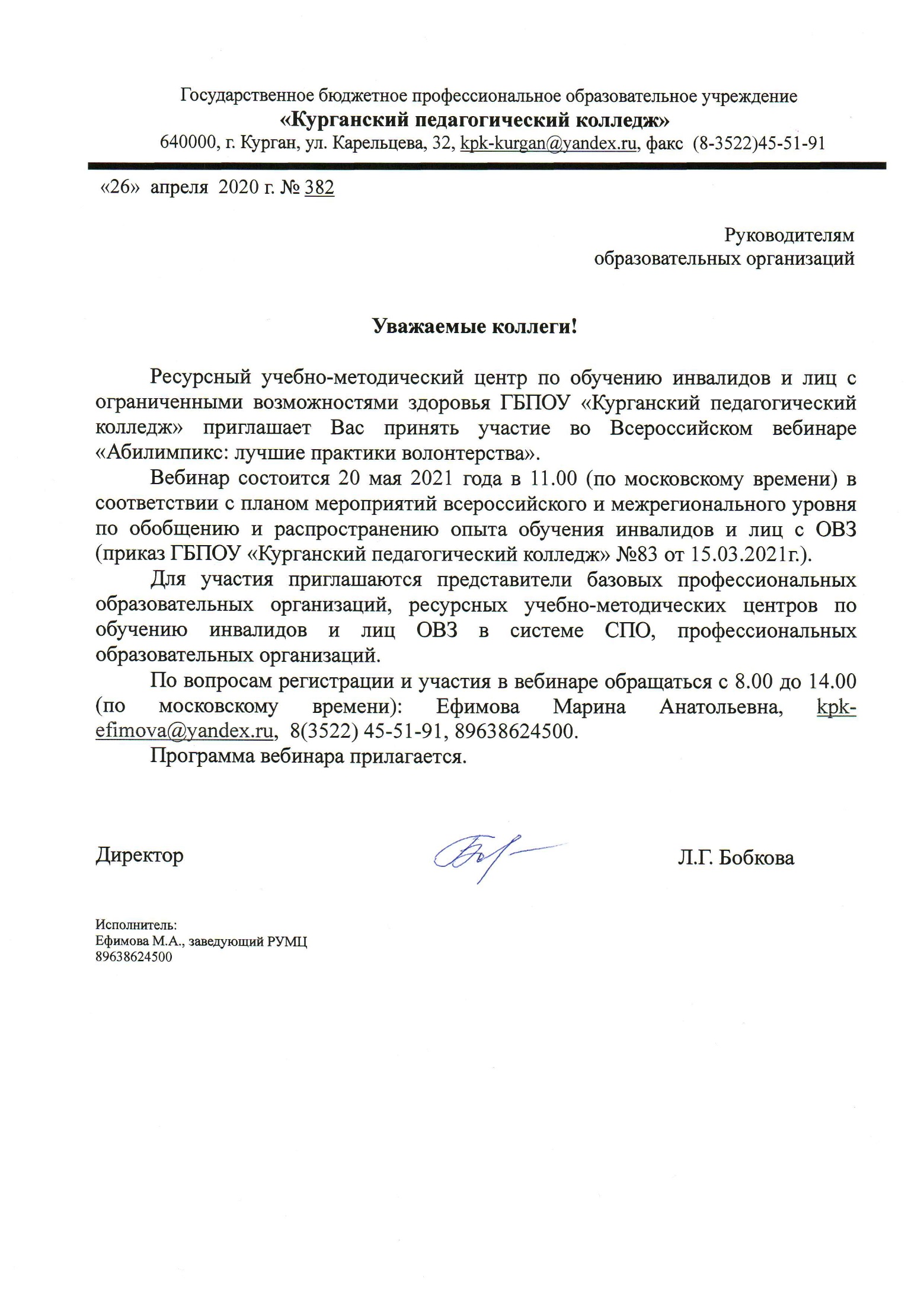 ПРОГРАММА ВЕБИНАРА«Абилимпикс: лучшие практики инклюзивного волонтерства»Дата и время проведения вебинара: 20 мая 2021 года 11.00 (по московскому времени).Организаторы: Федеральный методический центр по инклюзивному образованию, ГБПОУ «Курганский педагогический колледж» (ресурсный учебно-методический центр по обучению инвалидов и лиц с ограниченными возможностями здоровья).Участники: представители базовых профессиональных образовательных организаций, ресурсных учебно-методических центров по обучению инвалидов и лиц ОВЗ в системе СПО, профессиональных образовательных организаций Модератор: Ефимова Марина Анатольевна, заместитель директора по инклюзивному образованию ГБПОУ «Курганский педагогический колледж», заведующий РУМЦ.Форма участия: дистанционная. Время: 20 мая 2021 01:00 PM Екатеринбург Ссылка на подключение:https://us02web.zoom.us/j/7999808166?pwd=iaYXQtiftJddvto-TYmTaw9V4mSBNQ Регистрация на вебинар: https://docs.google.com/forms/d/1phybwsqfcmIueFItYUZulGR6VgDejsvnfjZ5kV2egHY/edit 11.00 –11.05Приветственное слово. 11.05-11.20Мамонтова Светлана Геннадьевна, руководитель  Волонтерского центра «Абилимпикс», ГБПОУ «Курганский технологический колледж им. Героя Советского Союза Н.Я. Анфиногенова»Тема: «Развитие волонтерского движения «Абилимпикс» как условие продвижения к инклюзивному обществу» 11.20 – 11.30Баюкова Светлана Владимировна, руководитель ВЦ «Абилимпикс» ГАУ КО ПОО «Колледж сервиса и туризма», г. КалининградТема: «Инклюзивное волонтёрство как один из методов личностного роста студентов. Возможности для волонтёров «Абилимпикс» в Калининградской области»11.30-11.35Ужгина Анастасия Андреевна, специалист Курганского Дома Молодежи, руководитель молодежного направления в Курганской областной общественной организации спортивно-реабилитационного клуба инвалидов «Ахиллес»Тема: Реализация проекта "Студия инклюзивного творчества "Многогранник"" 11.35-11.45Стародумова Светлана Михайловна, руководитель проекта «Разноцветье добрых дел», преподаватель профессионального цикла ГБПОУ «Курганский базовый медицинский колледж».Тема: «Роль волонтеров проекта «Разноцветье добрых дел» в социализации людей с инвалидностью и ОВЗ разных возрастных групп»11.45-11.50Бузмакова Анастасия Филипповна, педагог-организатор ГБПОУ «Курганский педагогический колледж»Тема: «Опыт деятельности волонтерского отряда «Ювентис»11.50 – 12.15Свободный микрофон: региональные практикиБатынская Оксана Юрьевна, заместитель директора по УВР, КГБПОУ «Красноярский колледж отраслевых технологий и предпринимательстваТема: «Инклюзивное волонтерство. Участие общественных организаций в подготовке волонтерского корпуса для сопровождения инвалидов и лиц с ОВЗ»Милешина Регина Александровна, руководитель РУМЦ, руководитель волонтерского Центра "Абилимпикс", республика Мордовия, ГБПОУ РМ "Саранский техникум сферы услуг и промышленных технологий"Тема: «Опыт реализации деятельности волонтерского центра "Абилимпикс" в Мордовии»Ларченко Ирина Николаевна, заместитель директора по ИРиИО, областное государственное бюджетное профессиональное образовательное учреждение "Ульяновский техникум отраслевых технологий и дизайна".Тема: «Региональная практика инклюзивного волонтерства»Кузьмин Константин Викторович, руководитель Координационного научно-методического центра по социальной работе в системе здравоохранения, преподаватель ГБПОУ «Свердловский областной медицинский колледж»Тема: Портрет волонтера инклюзии: опыт и перспективы (по материалам социологического исследования)  12.15-12.20Ответы на вопросы. 